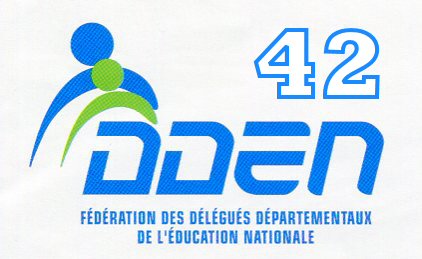 Rapport moralSuite au congrès de Montbrison de décembre 2021 écourté à cause de la  covid et suite au renouvellement quadriennal marqué par un effritement de nos effectifs ( 200 à 175 ),l’Union de la Loire des DDEN tient aujourd’hui son congrès 2023 autour de 4 objectifs que le conseil fédéral nous a proposé à l’automne 2022.Faire fédération : Notre union a été épargnée par la fronde de quelques individus qui pour des motifs obscurs ont tenté de déstabiliser notre fédération. Aussi, ce congrès a pour ambition de renforcer notre unité au niveau du département en tenant compte des particularités géographiques, sociales, et des sensibilités de chaque délégation. Nous sommes conscients que notre intervention dans le cadre d’une école républicaine au service des élèves, c’est aussi accompagner l’institution dans le but de former de futurs citoyens, libres et autonomes, pour qu’ils soient capables d’agir sur leur environnement et non pas s’y conformer. Mais ce compagnonnage ne nous exonère pas de formuler remarques et critiques.Le CA de l’union de la Loire par son fonctionnement démocratique et participatif (Réunion régulières, échanges de mels, partage de toutes les informations avec tous nos collègues, partage des responsabilités, décisions largement débattues) se veut être au plus près des préoccupations et des besoins de nos adhérents.Le CA apprécie et souhaite recevoir des témoignages des différentes délégations (articles de journaux, comptes rendus de réunions avec les élus, les IEN …) qui seront diffusés via notre site pour aider si besoin les différents secteurs.